Шановні колеги та здобувачі вищої освіти!Запрошуємо вас до участіу науково-практичній конференції«Глобальні тенденції та проблеми розвитку вищої освіти»організованої кафедрою публічного та міжнародного праваННІ «Юридичний інститут КНЕУ ім. В. Гетьмана»Дата та час проведення: 01 грудня 2023 р.Форма проведення: дистанційна.Головні напрями конференції:Право на освіту та його реалізація в сучасних умовах.Стандарти у сфері надання освітніх послуг: тенденції та перспективи розвитку.Вивчення та просування передових методів навчання та наукових досліджень університетами з метою створення інноваційних змін у сфері освіти та науки.Проблеми розвитку вищої освіти в Україні та шляхи їх подолання.Якість вищої освіти в умовах воєнного стану.Запобігання корупції в системі закладів вищої освіти.Розгляд внеску вищої освіти у досягнення цілей сталого розвитку ООН.Глобальна інтернаціоналізація вищої освіти: аналіз впливу глобальних факторів на університетські системи, міжнародний обмін та співпраця між університетами та освітніми установами.Трибуна молодого вченого.Мова конференції: українська.Термін подання тез: до 01.12.2023 р. включноДо участі запрошуються науково-педагогічні працівники, здобувачі всіх рівнів вищої освіти, практики та всі зацікавлені особи.Вимоги до тез:Обсяг – до 5 стор. формату А-4 у текстовому редакторі Microsoft Word for Windows 6.0, 7.0, 97, 2000, 2003, 2007 у вигляді файлу з розширенням *.doc; шрифт – Times New Roman; розмір кегеля – 14; міжрядковий інтервал - 1,5; абз. відступ – 10 мм; поля з усіх боків – 20мм.При підготовці тез доповіді ОБОВ’ЯЗКОВО дотримуватися послідовності викладу нижче наведеної інформаціїПослідовність розміщення матеріалів у тезах доповіді:1 рядок: напрямок конференції відповідно до тематики тез доповіді (шрифт – курсив, вирівнювання по лівому краю);2 рядок: прізвище та ініціали автора (-ів) (шрифт – напівжирний, вирівнювання по правому краю);3 рядок: науковий ступінь, вчене звання (за наявності), посада, навчальний заклад, місце роботи або навчання (шрифт – курсив, вирівнювання по правому краю);4 рядок: назва тез конференції (великі літери, шрифт – напівжирний, вирівнювання по центру);текст;Через 1 інтервал - Список використаної літератури (назва великими літерами - шрифт напівжирний, вирівнювання по центру; перелік використаної літератури подається  нумерованим списком).Сторінки не нумеруються.Назва файлу має бути підписана українською мовою відповідно до прізвища та ініціалів учасника конференції (наприклад, Іваненко І.І._тези).При надсиланні тез в «Тема» листа потрібно зазначати «ПІБ_тези».Використана література оформлюється в кінці тексту під назвою «Список використаної літератури» з урахуванням розробленого в 2015 році Національного стандарту України ДСТУ8302:2015 «Інформація та документація. Бібліографічне посилання. Загальні положення та правила складання». У тексті виноски позначаються квадратними дужками із вказівкою в них порядкового номера джерела за списком та через кому – номера сторінки (сторінок), наприклад: [2, с. 291].Інший спосіб оформлення використаної літератури не допускається.Посилання по тексту в квадратних дужках повинні бути виставлені власноруч автором, а не автоматично «кінцева» чи «присторінкова» виноска.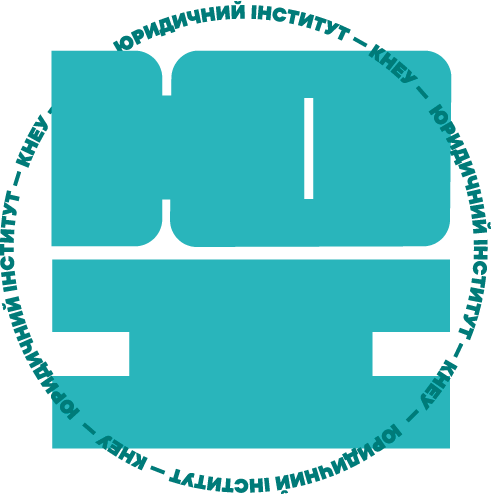 Оргкомітет конференції:Організатор – кафедра публічного та міжнародного права ННІ «Юридичний інститут КНЕУ ім. В. Гетьмана»Е-mail: kpmp@kneu.edu.uaОфіційна веб-сторінка: https://jf.kneu.edu.ua/ua/depts5/Finansovogo_prava/